Pour le Bien-être et le Développement du Monde Rural (ATB/BEDMR)Récépissé N° 2000-005/MATS/PGRM/HCBURKINA FASORéf :CD.0422-041/TBWG02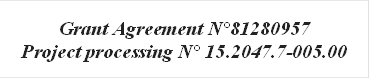 AVIS D’APPEL D’OFFRES N°0422-001/AOOBJET : Achats de matériels divers et prestationsDans le cadre de la mise en œuvre des activités du projet TIN BA-WAP II « Contribution à l’amélioration des conditions de vie des populations de 12 communes riveraines et d’influence aux parcs d’Arly et W Burkina à travers la promotion des CVA, la création des centres de formation agro forestiers, et l’aménagement d’un espace pastoral pour une gestion durable des ressources naturelles », financé par GIZ à travers RBT-WAP, sous le Grant agreement N°81280957, il est prévu l’achat de matériels divers et réalisation de prestations.L’association TIN BA lance à cet effet une demande de prix ayant pour objets : Lot 1 : Matériels informatiquesLot 2 : Motocyclettes Lot 3 : Tricycles motorisés de haute qualitéLot 4 : SmartphonesLot 5 : Réalisation/Installation système hydraulique. NB : 9 forages au total, soit à Matiacoali (01), Pama (01), Diapaga (02), Botou (01), Potiamanga (01), Diapangou (01), Kantchari (01), Tilonti (01).Les propositions d’offres devront donc concerner les points ci-dessus cités et respecter les caractéristiques suivantes :Lot 1 : Matériels informatiquesLot 2 : Motocyclettes Lot 3 : Tricycles motorisés de haute qualitéLot 4 : SmartphonesLot 5 : Réalisation/Installation système hydrauliqueForageEquipement solaire pour chaque forage Nous vous prions de bien vouloir fournir sur la facture proforma les informations sur votre entreprise à savoir :N° RCCMN° IFUN° CNSSLes offres présentées en un original et deux (2) copies, devront parvenir ou être remises sous plis fermés avec la mention « OFFRE POUR …………. », au secrétariat du Secrétaire exécutif de Tin Ba à Fada N’Gourma, téléphone 70 14 09 03 / 70 41 81 30 au plus tard le mercredi 06 avril 2022 à 17 heures GMT. Les offres seront analysées suivant la méthode simple et, ce conformément aux prescriptions techniques du présent avis de demande de prix.Les soumissionnaires doivent joindre à leurs offres une Attestation de situation fiscale (ASF) et resteront engagés par leurs propositions pour un délai minimum de soixante (60) jours, à compter de la date d’ouverture des plis.ContactAssociation Tin BaFada N’Gourma / secteur 1 Tel. : +226 70 14 09 03 / 70 41 81 30  Email : atinbaa@gmail.comN° d’ordreDésignationCaractéristiquesminimalesQuantité01Ordinateur PC professionnel de bureau.RAM au moins 8Go.LAN sans fil pris en charge.Système d’exploitation Windows 10 pro ou 11 pro / 64 bits.Logiciel Microsoft Office 13.Disque dur Capacité 1x512 Go.Ecran 27 pouces0202Ordinateur PC portable.Processeur Intel Core i7 (minimum).Capacité de stockage 1To .Ecran 14’’ (minimum).RAM 16Go0403Imprimante LaserJet  couleur0204Imprimante Laser Jet N/B0405Scanner01N° d’ordreDésignationQuantité01Motocyclettes 125cc0202Motocyclettes 110 à 115cc02N° d’ordreDésignationQuantité01Triporteur à moteur diesel, volant de direction & benne basculante, charge utile jusqu’à 3 tonnes, multifonction / tricycle motorisé de haute qualité / de 250 à 350cc /800 à 1000 W.14N° d’ordreDésignationCaractéristiquesminimalesQuantité01Smartphone .RAM au moins 2Go.Capacité de stockage 1x30 Go100N° d’ordreDésignationQuantitéLieu/Localité d’implantation01Recherche de point d’eau pour implantation de forage01Matiacoali, Pama, Diapaga, Botou, Potiamanga, Diapangou, Kantchari, Tilonti02Forage 01Matiacoali, Pama, Diapaga, Botou, Potiamanga, Diapangou, Kantchari, Tilonti03Installation de système solaire de pompage01Matiacoali, Pama, Diapaga, Botou, Potiamanga, Diapangou, Kantchari, TilontiN°DésignationQuantitésLieu/Localité de réalisationKit Pompe solaire hybride, avec contrôleur de pompe GRUNFOS (2-6 m3/h)01Matiacoali, Pama, Diapaga, Botou, Potiamanga, Diapangou, Kantchari, TilontiTuyau PEHD de 32 (mm)       100Matiacoali, Pama, Diapaga, Botou, Potiamanga, Diapangou, Kantchari, TilontiCâble d’immersion de la pompe (m)100Matiacoali, Pama, Diapaga, Botou, Potiamanga, Diapangou, Kantchari, TilontiEmbou PEHD de 40 mm01Matiacoali, Pama, Diapaga, Botou, Potiamanga, Diapangou, Kantchari, TilontiTête de forage01Matiacoali, Pama, Diapaga, Botou, Potiamanga, Diapangou, Kantchari, TilontiCâble  10 mm2 (m)70Matiacoali, Pama, Diapaga, Botou, Potiamanga, Diapangou, Kantchari, TilontiFlotteur de niveau d’eau01Matiacoali, Pama, Diapaga, Botou, Potiamanga, Diapangou, Kantchari, TilontiCorde de maintien de la pompe (m)01Matiacoali, Pama, Diapaga, Botou, Potiamanga, Diapangou, Kantchari, TilontiRégulateur de charge Mppt + convertisseur pur sinus01Matiacoali, Pama, Diapaga, Botou, Potiamanga, Diapangou, Kantchari, TilontiBatteries de 200Ah-12V04Matiacoali, Pama, Diapaga, Botou, Potiamanga, Diapangou, Kantchari, TilontiAppareillages de protection01Matiacoali, Pama, Diapaga, Botou, Potiamanga, Diapangou, Kantchari, TilontiConnecteur MC401Matiacoali, Pama, Diapaga, Botou, Potiamanga, Diapangou, Kantchari, TilontiColle à résine 3M01Matiacoali, Pama, Diapaga, Botou, Potiamanga, Diapangou, Kantchari, TilontiCoffret métallique01Matiacoali, Pama, Diapaga, Botou, Potiamanga, Diapangou, Kantchari, TilontiPiquet de terre + barrettes + cuivre nu + prise de terre01Matiacoali, Pama, Diapaga, Botou, Potiamanga, Diapangou, Kantchari, TilontiRaccordement hydraulique01Matiacoali, Pama, Diapaga, Botou, Potiamanga, Diapangou, Kantchari, Tilonti17Stockage d’eau 5m3       01Matiacoali, Pama, Diapaga, Botou, Potiamanga, Diapangou, Kantchari, Tilonti18Support en béton       01Matiacoali, Pama, Diapaga, Botou, Potiamanga, Diapangou, Kantchari, Tilonti19Support des panneaux       01Matiacoali, Pama, Diapaga, Botou, Potiamanga, Diapangou, Kantchari, Tilonti